REPUBLICA MOLDOVA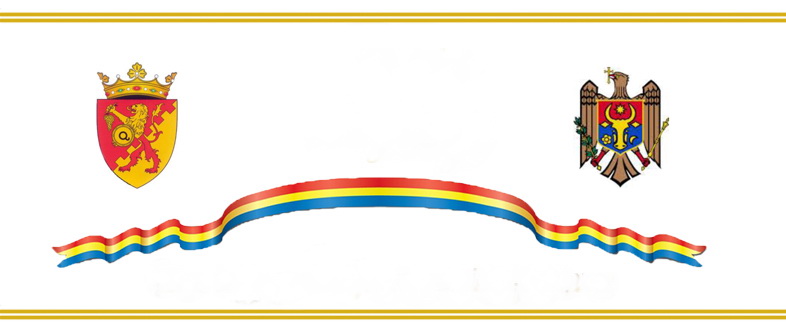 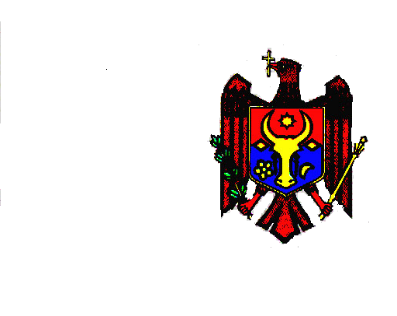 CONSILIUL RAIONAL CIMIŞLIA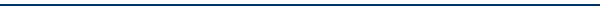  DECIZIEProiectdin     12    mai 2017                                                                    nr. 02/14Cu privire la conferirea gradului de calificare	În conformitate cu art.46 alin (1), art.43 alin.(1) lit.n) din Legea nr.436 din 28 decembrie 2006 privind administrația publică locală, art.33, art.34 alin.(7), (8) din Legea 158-XVI din 04 iulie 2008 cu privire la funcția publică și statutul funcționarului public, luînd în considerare rezultatele evaluării performanțelor profesionale ale funcționarilor publici, Consiliul raional Cimișlia, DECIDE: Se conferă dlui Zamfirov Vladimir, șef Direcția agricultură și industrie prelucrătoare, gradul de calificare consilier de stat de clasa I începînd cu data de 1 martie 2017 în baza obținerii calificativului „foarte bine” la ultimele 2 (două) evaluări ale performanțelor profesionale.Se conferă dnei Cazacu Veronoica, șef Serviciul arhivă, gradul de calificare consilier de stat de clasa a II- a începînd cu data de 1 martie 2017 în baza obținerii calificativului  „bine” la ultimele 3 (trei) evaluări ale performanțelor profesionale.Se conferă dnei Răileanu Natalia, șef Direcția economie și atragerea investițiilor, gradul de calificare consilier de stat de clasa I începînd cu data de 1 martie 2017 în baza obținerii calificativului  „bine” la ultimele 3 (trei) evaluări ale performanțelor profesionale.Se conferă dlui Motroi Mihail, șef Direcția asistență socială și protecție a familiei, gradul de calificare consilier de stat de clasa a II- a începînd cu data de 1 martie 2017 în baza obținerii calificativului  „ bine” la ultimele 3 (trei) evaluări ale performanțelor profesionale.Se conferă dlui Golovatîi Stepan, șef Secția cultură, tineret și sport, gradul de calificare consilier de stat de clasa a II- a începînd cu data de 1 martie 2017 în baza obținerii calificativului  „ bine” la ultimele 3 (trei) evaluări ale performanțelor profesionale.Se conferă dnei Cojocaru Irina, șef Direcția finanțe, gradul de calificare consilier de stat de clasa a II- a începînd cu data de 1 martie 2017 în baza obținerii calificativului „ foarte bine” la ultimele 2 (două) evaluări ale performanțelor profesionale.	7. Contabililatea va efectua calcularea și achitarea sporului corespunzător pentru gradul de calificare conferit în conformitate cu legislația în vigoarePreședintele ședințeiSecretarul Consiliului                                                              Vasile SpînuProiect coordonat                                                                      M.OlărescuAvizat                                                                                          V. SpînuElaborat                                                                                      A.CasapNotă informativăla proiectul de decizie cu privire la conferireagradului de calificare În conformitate cu art. 33 alin.(3) din Legea nr.158-XVI din 04.07.2008 cu privire la funcţia publică şi statutul funcţionarului public, conferirea gradului de calificare imediat superior  se conferă funcţionarul public dacă acesta a obţinut cel puţin calificativul „bine” la 3 evaluări anuale ale performanţelor profesionale sau calificativul „foarte bine” la ultimele 2 evaluări anuale ale performanţelor profesionale. Conform aceluiași articol, gradul de calificare se conferă de către persoana/organul care are competenţa legală de numire în funcţie a funcţionarului public, printr-un act administrativ. Avînd în vedere data la care a fost conferit gradul de calificare anterior și calificativele de evaluare a performanțelor profesionale „bine” și  „foarte bine” obținute de șefii de subdiviziuni în ultimii 2 sau 3 ani, se propune avansarea în grade de calificare a funcționarilor publici de conducere conform deciziei.  Casap AnatolieȘef interimar, Secția administrație publică